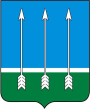 ДУМАЗАКРЫТОГО АДМИНИСТРАТИВНО-ТЕРРИТОРИАЛЬНОГООБРАЗОВАНИЯ ОЗЕРНЫЙ ТВЕРСКОЙ ОБЛАСТИ_________________________________________________________________РЕШЕНИЕ18 марта 2020 года 							   		№ 11Отчёт об итогах деятельности органов местного самоуправления ЗАТО Озерный Тверской области в 2019 годуВ соответствии со статьёй 36 Федерального закона № 131-ФЗ от 06.10.2003 г. «Об общих принципах организации местного самоуправления в Российской Федерации», со статьями 27, 32 Устава ЗАТО Озерный Тверской области Дума ЗАТО Озерный Р Е Ш И Л А:Деятельность органов местного самоуправления ЗАТО Озерный Тверской области в 2019 году признать удовлетворительной.Отчёт об итогах деятельности органов местного самоуправления ЗАТО Озерный Тверской области в 2019 году принять к сведению (приложение).Настоящее решение вступает в силу со дня его официального опубликования.Настоящее решение опубликовать в газете «Дни Озерного» и разместить на официальном сайте муниципального образования ЗАТО Озерный в сети Интернет (www.ozerny.ru).Председатель Думы ЗАТО Озерный                                           Н.А. ЯковлеваПриложение к решению Думы ЗАТО Озерный Тверской областиот 18.03.2020 г. № 11ОТЧЁТоб итогах деятельности органов местного самоуправления ЗАТО Озерный Тверской области в 2019 году «Сегодня в нашем обществе чётко обозначился запрос на перемены. Люди хотят развития и сами стремятся двигаться вперёд в профессии, знаниях, в достижении благополучия, готовы брать на себя ответственность за конкретные дела…Темпы изменений должны нарастать с каждым годом, с ощутимыми для граждан результатами по достижению достойного уровня жизни» (В.В. Путин). Органы местного самоуправления ЗАТО Озерный  осуществляют свою деятельность в рамках полномочий по решению вопросов местного значения, определенных Федеральным законом от 06 октября 2003 года № 131-ФЗ «Об общих принципах организации местного самоуправления в Российской Федерации». В 2019 году работа строилась в соответствии с мероприятиями, направленными на реализацию национальных проектов, послания Президента Российской Федерации, задачами, поставленными перед органами местного самоуправления Правительством Тверской области, в тесном взаимодействии с органами государственной власти, общественными организациями и населением.  Основной стратегической целью деятельности органов местного самоуправления  было и остается повышение качества жизни жителей муниципального образования за счет бесперебойного функционирования всех систем жизнеобеспечения и их дальнейшего развития, социальной стабильности, сбалансированности бюджета ЗАТО Озерный, повышения эффективности бюджетных расходов и исполнения расходных обязательств муниципального образования.ДУМА ЗАТО ОзерныйДума ЗАТО Озерный состоит из 15 депутатов, которые исполняют свои полномочия на общественных началах без отрыва от основной деятельности. В 2019 году Дума ЗАТО Озерный осуществляла деятельность в порядке и пределах, установленных федеральным и региональным законодательством, Уставом муниципального образования, планом нормотворческой деятельности Думы ЗАТО Озерный, уделяя при этом особое внимание совершенствованию нормативно-правовой базы и правоприменительной практики.Было проведено  12 заседаний Думы ЗАТО Озерный (очередных – 10, внеочередных - 2), на которых рассмотрено более 70 вопросов, принято 66 решений, в том числе – 37 нормативно-правовых актов. Все принятые нормативные правовые акты Думы ЗАТО Озерный включены в регистр нормативных правовых актов в соответствии с Законом Тверской области. Вопросы, вносимые на Думу ЗАТО Озерный, проходили через обсуждение на постоянно действующих комиссиях.За отчетный период проведено 18 заседаний постоянно действующих комиссий:7 заседаний комиссии по вопросам местного самоуправления, связей с общественностью, законности и защите прав граждан;10 заседаний комиссии по вопросам планирования, бюджета и финансов;1 заседание комиссии по вопросам жилищно-коммунального хозяйства, благоустройства, экологии, предпринимательства.Комиссии проводили свою работу в тесном взаимодействии с органами местного самоуправления ЗАТО Озерный, руководителями муниципальных предприятий и учреждений. В процессе работы вносились предложения, дополнения в муниципальные нормативно – правовые акты, связанные  с вопросами градостроительной деятельности, благоустройством территории ЗАТО Озерный, земельных отношений, налогообложения, предпринимательства. Бюджет муниципального образования - это документ, обеспечивающий жизнедеятельность всего муниципального образования, имеющий большое значение для каждого жителя ЗАТО Озерный. Формирование и исполнение бюджета обеспечивает администрация, Дума ЗАТО Озерный принимает решение о бюджете в двух чтениях, проводит публичные слушания, после чего с учетом поправок утверждает бюджет. Документ был принят в сроки и порядке, предусмотренными бюджетным законодательством.
 	Целью проводимой бюджетной и финансовой политики в 2019 году была необходимость поддержания сбалансированности бюджета и разумной политики сдерживания расходов.Бюджет ЗАТО Озерный за 2019 годБюджет ЗАТО Озерный в 2019 году состоял из 13 муниципальных программ, на выполнение которых профинансировано 436 млн. рублей, что составляет 94% от всех расходов бюджета ЗАТО Озерный.Переченьмуниципальных программ ЗАТО Озерный Тверской областиВ числе приоритетов финансирования – развитие образования (44% от расходов местного бюджета), жилищно-коммунального хозяйства (29% от расходов местного бюджета), сферы культуры, физической культуры и спорта (8% от расходов местного бюджета), дорожного хозяйства в ЗАТО Озерный (4% от расходов местного бюджета), в соответствии с задачами, поставленными Президентом Российской Федерации и Губернатором Тверской области, а также с учетом принятых областных целевых программ.Доходы бюджета ЗАТО Озерный в 2019 году формировались за счет налоговых и неналоговых доходов и безвозмездных поступлений из бюджетов других уровней.Доходы бюджета ЗАТО Озерный исполнены в объеме: Взаимодействие с Министерствами Тверской области позволило привлечь из бюджета области средства в объёме 127 млн. руб., что составляет 27% от общей суммы расходов бюджета  ЗАТО Озерный: 98 млн. руб. – строительство котельной; 14 млн. руб. – ремонт дорог, дворовых территорий, парка им. Неделина;10,5 млн. руб. – на повышение заработной платы работникам культуры, педагогам дополнительного образования и доплата до МРОТ работникам бюджетных учреждений;4,5 млн. руб. – на обеспечение учащихся начальных классов горячим питанием и на организацию летнего отдыха детей в каникулярное время.Для выполнения условий софинансирования необходимо было выделение денежных средств из налоговых и неналоговых доходов бюджета ЗАТО Озерный в сумме 33 млн. руб.:25 млн. руб. – строительство котельной в ЗАТО Озерный; 2 млн. руб. – ремонт дорог, дворовых территорий, парка им. Неделина;6 млн. руб. – на обеспечение учащихся начальных классов муниципальных общеобразовательных учреждений горячим питанием и на организацию летнего отдыха детей в каникулярное время.В 2019 году из безвозмездных поступлений из федерального бюджета производились расходы на заработную плату работникам муниципальных учреждений в сумме 120,5 млн. руб., на коммунальные расходы муниципальных учреждений - 21 млн. руб. По итогам исполнения консолидированного бюджета ЗАТО Озерный за 2019 год отсутствует просроченная дебиторская и кредиторская задолженность.ОБРАЗОВАНИЕ   С целью обеспечение социальной стабильности проводился ежемесячный мониторинг заработной платы работников муниципальных образовательных учреждений с целью выполнения Указа Президента Российской Федерации от 07.05.2012 № 597 и плановых значений заработной платы в соответствии с рекомендациями Министерства образования Тверской области.Труд работников муниципальных образовательных учреждений стимулируется исходя из показателей эффективности деятельности в соответствии с Положениями о порядке и условиях оплаты и стимулирования труда.В 2019 году 43 педагога образовательных учреждений ЗАТО Озерный прошли курсы повышения квалификации на базе ГБУ ДПО ТОИУУ.В ЗАТО Озерный сложилась стабильная система дошкольного образования, способная организовать воспитание и обучение дошкольников на уровне современных требований. На 01.01.2019 г. услугой получения дошкольного образования было охвачено 788 детей.Дошкольные образовательные учреждения предоставляют образовательные услуги дополнительного образования по направлениям: естественно-научное, физкультурно-спортивное, художественное, туристско-краеведческое, социально-педагогическое. Дополнительным образованием охвачено 354 воспитанника дошкольных учреждений (45%).  В дошкольных образовательных учреждениях в 2019 году размер родительской платы остался на прежнем уровне и составил 1730 рублей. Многодетные семьи оплачивают 50% от этой суммы, дети-инвалиды и дошкольники, находящиеся под опекой, посещают детские сады бесплатно.С 2019 года в дошкольных образовательных учреждениях в соответствии с Планом мероприятий по реализации Стратегии духовно-нравственного воспитания детей в ЗАТО Озерный реализуется программа «Добрый мир».  Воспитанники и педагоги дошкольных образовательных учреждений принимали активное участие в значимых муниципальных мероприятиях, региональных и всероссийских конкурсах: - всероссийские конкурсы педагогического мастерства «Проведение православных праздников», «Рождество Христово», «Пасха - души моей радость»;- всероссийский конкурс мероприятий и проектов «Летний детский сад»;- региональный конкурс «Голосуем вместе»;- всероссийский конкурс благотворительного фонда «Спешите делать добро», «Спасибо маленькому герою»;-  всероссийский творческий конкурс «Мы помним! Мы гордимся!».1 сентября 2019 года в школах  начали обучение 1 413 человек (1 364 учащихся дневных школ, 49 – вечерней):- начальное общее образование – 628 учащихся; - основное общее образование – 612 учащихся;- среднее общее образование – 173 учащихся.Охват детей в возрасте от 6,6 до 18 лет начальным общим, основным общим и средним общим образованием составил 100%.В 2019 году 124 учащихся 9 классов успешно сдали основной государственный экзамен (ОГЭ) и получили аттестат об основном общем образовании. 79 выпускников общеобразовательных школ ЗАТО Озерный приняли участие в едином государственном экзамене (ЕГЭ) и получили аттестат о среднем общем образовании, 4 выпускника награждены золотой медалью федерального уровня «За особые успехи в учении».Из 79 выпускников 11 классов 38 человек поступили в ВУЗы различных направленностей, из 124 выпускников 9-х классов 68 человек продолжили обучение в школах, 56 человек поступили в образовательные организации по специальностям среднего профессионального образования.В 2019 году охват детей в пришкольных лагерях с дневным пребыванием детей, лагерях труда и отдыха и загородных лагерях от числа детей в возрасте от 6,5 лет до 17 лет составил 55 %.По результатам муниципального этапа всероссийской олимпиады школьников 34 учащихся стали победителями, 17 учащихся - призерами.Образовательный процесс в школах ЗАТО Озерный осуществляли 111 педагогов. Из них имеют высшую категорию 41 человек, первую – 32 человека. Ежегодно педагоги общеобразовательных учреждений ЗАТО Озерный принимают участие в городском конкурсе профессионального мастерства «Педагог года».  В течение года педагоги общеобразовательных учреждений ЗАТО Озерный принимали участие во всероссийских конкурсах, что оказывало положительное влияние на повышение качества предоставления образовательной услуги: - «Современный учитель 2019»;- Всероссийский педагогический конкурс в номинации «Методическая разработка»;- XVII Всероссийская дистанционная педагогическая конференция «Современное образование и воспитание в условиях реализации ФГОС: традиции, опыт, инновации»;- Всероссийский профессиональный конкурс «Гордость России»;- международная олимпиада «Учителями славится Россия».В общеобразовательных учреждениях ЗАТО Озерный реализуются программы для детей с особыми возможностями здоровья и детей-инвалидов.Учащиеся 1-4 классов общеобразовательных школ обеспечены бесплатными завтраками. Кроме этого, учащиеся с особыми возможностями здоровья с 1 по 11 класс питаются в школьных столовых бесплатно. Услуга бесплатного питания предоставляется учащимся кадетских классов (завтрак и обед), а также детям из многодетных и малообеспеченных семей.  В образовательных учреждениях организован еженедельный мониторинг питания детей.В учреждениях дополнительного образования ЗАТО Озерный в 2019 году обучалось 1 226 человек. Доля детей в возрасте от 5 до 18 лет, получающих услугу по дополнительному образованию, в общей численности детей данной возрастной группы составила 74 %. Перечень образовательных услуг, реализуемых в учреждениях дополнительного образования, формируется в зависимости от интересов и потребностей детей и родителей.Ведется работа по предоставлению доступного дополнительного образования для детей ЗАТО Озерный с ограниченными возможностями здоровья. Учащиеся МБУДО ДЮСШ ЗАТО Озерный (далее - ДЮСШ) приняли участие в 124 соревнованиях. Юными спортсменами завоевано 284 медали: 100 золотых, 89 серебряных, 95 бронзовых. 18 спортсменов ДЮСШ выступили на всероссийских соревнованиях в составе сборной команды Тверской области. Спортивная школа подготовила 245 разрядников, впервые воспитаннице ДЮСШ Поповой Елене присвоен разряд Кандидат в мастера спорта. Первое место заняла команда Озерного в региональном этапе летнего фестиваля ВФСК «ГТО» в г. Конаково. Окороков Эдуард, Митрошин Кирилл, Охотникова Екатерина были включены в сборную команду Тверской области и приняли участие во всероссийском Фестивале ГТО в Международном детском центре «Артек» в Крыму осенью 2019 года.Всего в 2019 году были вручены 104 знака ВФСК «ГТО»:- 36 золотых;- 52 серебряных;- 16 бронзовых.В МБУ ДО ЦРТД и Ю ЗАТО Озерный реализуются дополнительные общеобразовательные (общеразвивающие) программы следующих направлений: техническое, художественное, хореографическое, физкультурно-спортивное, социально-педагогическое. На базе учреждения создан Центр военно-патриотического воспитания подрастающего поколения. С 2007 года в Центре осуществляется образовательная деятельность кадетских классов, целью которых является духовно-нравственное, патриотическое, культурное, физическое развитие учащихся. Кадетские классы реализуют воспитательные и образовательные задачи в рамках дополнительного образования, во внеурочное время. Программы направлены на получение допрофессиональной подготовки учащихся к продолжению образования в системе учреждения высшего, среднего профессионального образования. По состоянию на 01.01.2019 г. в кадетских классах воспитывался 101 кадет.  Воспитанники кадетских классов - активные участники Всероссийского детско-юношеского военно-патриотического общественного движения «ЮНАРМИЯ». За три года 160 кадет стали юнармейцами. В 2019 году кадеты и юнармейцы приняли участие в самых разных конкурсах, фестивалях, соревнованиях. Участие кадет во всероссийских мероприятиях 2019 г.XVI-й Всероссийский сбор воспитанников кадетских корпусов, школ, кадетских классов г. Москва 26-30.03.2019 г.52 команды, более 800 участников. 1-место «Прохождение торжественным маршем», «Конкурс строевой песни». 2-е место  разборка-сборка автомата «АК», «Встречная эстафета», «Подтягивание на перекладине». 3-е место «Эстафета 4*100 м.Всероссийский фестиваль юных журналистов «Арт - медиа»                           г. Москва 25-28.03.2019 г.      15 регионов, более 100 участников.3-место  «Первый выпуск кадетского вестника» в номинации «Лучшая   телепрограмма».      3-место «Один день из жизни солдата» в номинации «Лучший репортаж».     9-й региональный слет кадет Тверской области г. Тверь 20.09.2019 г.Более 100 участников.2-е общекомандное место.Первый юнармейский бал Тверской области г. Тверь 26.12.2019г.КУЛЬТУРАДеятельность учреждений культуры реализуется в соответствии с Муниципальной программой «Культура ЗАТО Озерный Тверской области» на 2019 – 2021 г.г.В рамках Программы проведено 401 культурно – досуговое мероприятие, которые посетили 86 680 человек. Самыми крупными являлись мероприятия ко Дню Победы, Дню России, Дню дивизии - Дню Озерного, 60-летию Ракетных войск стратегического назначения. В прошедшем году Дворец культуры организовал и провёл традиционные межмуниципальные фестивали «Мы земляки», «Золотое ретро», «Праздник танца». Без творческих работников Дворца культуры не обходится ни одно значимое мероприятие в Озерном, это и праздничные концерты к профессиональным праздникам, Дням воинской славы России, памятным датам календаря.С целью приобщения детей к истокам русской народной культуры в 2019 году стартовал новый проект «Чудесный мир народного творчества» с познавательными программами и мастер-классами.Показатели, характеризующие основные направления сферы «Культурно – досуговая деятельность»:Информационным центром сохранения традиций чтения и развития книжной культуры, пространством свободного общения, самореализации и самообразования человека является МБУ «Библиотека» ЗАТО Озерный.Основные показатели, характеризующие деятельность МБУ «Библиотека» ЗАТО Озерный (далее - библиотека), представлены в таблице:Мероприятия проводятся для всей слоев населения ЗАТО Озерный, но особый  акцент в своей деятельности, библиотека делает на работу с детьми и подростками, особенно в период работы летних лагерей с дневным пребыванием детей. 	Продолжилась реализация проекта «История живая», нацеленного на знакомство старшеклассников с людьми, внесшими значительный вклад в развитие ЗАТО Озерный. Библиотека принимает участие в различных областных и российских акциях, мероприятиях антинаркотической направленности, декаде борьбы с терроризмом, месячнике по безопасности дорожного движения и др. Охват детского населения ЗАТО Озерный художественным образованием составляет 14,7% процентов. В течение 2019 года преподавателями и учащимися МБУ ДО «ДШИ» ЗАТО Озерный проведено 70 концертных программ и выставок различного уровня. Яркими и  профессиональными были выступления учащихся отделения народных инструментов на фестивалях и конкурсах в городах Старица, Калязин, Великий Новгород, а учащиеся художественного отделения неоднократно становились победителями и  лауреатами конкурсов самых разных уровней. В 2019 году художественному отделению МБУ ДО «ДШИ» ЗАТО Озерный (далее - ДШИ) присвоен статус инновационной площадки всероссийского и регионального уровня по направлению «Выявление и поддержка молодых талантов в сфере изобразительного искусства». На базе художественного отделения реализуется Всероссийский молодежный грантовый проект по возрождению народных традиций средствами декоративно – прикладного искусства. Его куратор – Кукса Александра Александровна, преподаватель художественного отделения Детской школы искусств, победитель Всероссийского конкурса молодёжных проектов «Байкал   - 2019».Важным событием 2019 года стала юбилейная выставка преподавателей и учащихся художественного отделения и студии «Блестящие»   «МИР БЛЕСТЯЩИХ ФАНТАЗИЙ», проходившая в музейно-выставочном комплексе им. Л. Чайкиной, в Твери.На базе ДШИ работают три коллектива, имеющие звание «Народный» и «Образцовый». Яркими масштабными мероприятиями в 2019 году были творческие концертные программы в честь 40-летнего юбилея коллектива эстрадной музыки  «Колобок» и 20-летнего юбилея студии «Блестящие».Физическая культура и спорт В рамках программы «Физическая культура и спорт ЗАТО Озерный» на 2019 – 2021 годы, календарного плана физкультурно–оздоровительных и спортивных мероприятий на территории ЗАТО Озерный проводились различные мероприятия, команды участвовали в межмуниципальных, областных и межрегиональных соревнованиях.  За 2019 год  проведено 98 мероприятий, что на 30 % больше, чем в 2018 году. Наиболее масштабными были традиционные мероприятия, посвященные Декаде здоровья и спорта, месячнику «Здоровья и спорта», Всероссийскому Олимпийскому дню, Дню физкультурника, XIII-ой спартакиаде «Осенний марафон», посвященной 60-летию РВСН. Также прошли различные турниры, первенства, чемпионаты по различным видам спорта, спортивные мероприятия в летних лагерях дневного пребывания детей, тестирование ВФСК ГТО. С каждым годом увеличивается число граждан разного возраста, активно занимающихся спортом.В 2019 году в рамках регионального проекта «Спорт – норма жизни»:  - введена в эксплуатацию беговая дорожка на стадионе, - установлена малая спортивная площадка 20х27 кв. м для сдачи норм ВФСК ГТО.ДемографияТри года в ЗАТО Озерный сохраняется положительный естественный прирост населения, когда рождаемость превышает смертность. Соотношение уровня рождаемости к смертности в 2019 году составило 1,1. В 2019 году зарегистрировано рождение 110 малышей: 32 ребёнка являются первенцами, 45 - родились в семье вторыми, 23 – третьими, 10 детей – четверыми и последующими. В отчётный период оформлена регистрация рождения 2 двоен. Из общего числа родившихся 49 мальчиков, 61 девочка.  Растёт число многодетных семей, всё чаще родители решаются на рождение третьего и даже четвёртого ребёнка. Сейчас в Озерном проживает 121 многодетная  семья.     Создана и работает межведомственная комиссия по решению демографических проблем, укреплению здоровья населения, борьбе с потреблением алкоголя и курением табака.Два года назад родилась традиция: в торжественной обстановке семьям Озерного, в которых появился малыш, вручается медаль «Родившемуся в Тверской области». 71 семья получила такую медаль в 2019 году.   Энергосбережение и повышение энергетической эффективностиС целью повышения качества предоставления услуги по теплоснабжению и горячему водоснабжению в рамках подпрограммы «Ремонт, капитальный ремонт и модернизация объектов теплоэнергетического комплекса, водоснабжения и водоотведения в ЗАТО Озерный Тверской области» муниципальной программы «Повышение энергетической эффективности ЗАТО Озерный» в марте 2019 года началось строительство блочно-модульной котельной на 25 МВт. Ее строительство позволит ликвидировать дефицит теплоносителя на конечных точках потребления: это жилые дома по ул. Труда, ул. Строителей, ул. Ленинградская, ул. Киевской, ул. Александрова, а также социально – значимые объекты – Городская больница ЗАТО Озерный, здание СПСЧ № 50, 2 общеобразовательные школы, 4 детских сада.   Общая стоимость реализации инвестиционного проекта «Строительство блочно-модульной котельной на 25 МВт в ЗАТО Озерный Тверской области» 141 миллион рублей. В рамках исполнения мероприятий программы «Повышение энергетической эффективности ЗАТО Озерный» в 2019 году был отремонтирован капитальным ремонтом участок магистральной сети теплоснабжения и горячего водоснабжения протяженностью 148 м в однотрубном исполнении. Ремонт данного участка позволил выполнить ремонт дорожного покрытия на участке ул. Ленинградская.Жилищный фондВ соответствии с региональным планом капитального ремонта многоквартирных жилых домов Тверской области, на территории ЗАТО Озерный выполнен капитальный ремонт кровель многоквартирных жилых домов по адресам: ул. Ленинградская, д. 21, ул. Киевская, д. 13, ул. Александрова, д. 10, ул. Строителей, д. 7, ул. Труда, д. 10 на сумму 12 миллионов рублей.Заказчиком данных работ выступал фонд капитального ремонта многоквартирных домов Тверской области. Все вышеперечисленные работы выполнялись за счет средств собственников многоквартирных домов аккумулируемых на счете регионального оператора.С целью осуществления контроля по подготовке к зиме жилищного фонда ЗАТО Озерный проведено обследование 52 многоквартирных домов, 22 зданий казарменного фонда и 17 муниципальных социально-значимых зданий. Ежедневно велся технический контроль за ходом выполнения работ на данных объектах.Дорожная инфраструктураОбщая протяженность дорог в ЗАТО Озерный Тверской области 15 км., из них 6 км – это улично-дорожная сеть. С целью приведения автомобильных дорог ЗАТО Озерный в соответствие с требованиями технических регламентов, улучшения качества автодорожного покрытия в рамках подпрограммы «Ремонт и содержание улично-дорожной сети ЗАТО Озерный Тверской области» муниципальной программы «Дорожное хозяйство ЗАТО Озерный» выполнен текущий ремонт дорог.Выполнен ремонт дорожного полотна по ул. Ленинградская, кроме этого вдоль проезжей части были построены удобные парковки для автотранспорта на 50 машиномест, а для безопасности жителей построен тротуар между домами № 21 и № 23 по ул. Ленинградская.Проведен ремонт дворового проезда многоквартирного жилого дома № 3 по ул. Киевская. В рамках данного ремонта была увеличена ширина внутридворового проезда, у жителей дома появилась парковка на 35 машиномест и тротуар.В рамках национального проекта выполнены работы по благоустройству дворовой территории многоквартирного жилого дома № 2а по ул. Киевская.На придомовой территории выполнен круговой проезд из асфальтобетона, тротуар, установлены скамейки и урны. Продолжилось благоустройство рекреационной зоны – парка имени маршала Неделина: выполнена реконструкция покрытия центральной аллеи и построен тротуар вдоль экспонатов парка «Патриот», заасфальтирована дорога и тротуары ведущие к зданию Дворца культуры.  Кроме того, в соответствии с утвержденным муниципальным заданием, подведомственное учреждение МБУ «Дорсервис ЗАТО Озерный» ежедневно осуществляло мониторинг дорожной ситуации, проводило зимнее и летнее содержание улично-дорожной сети, следило за организацией безопасности дорожного движения (содержание дорожных переходов, знаков регулирования дорожного движении).  В рамках реализации НП «Безопасные и качественные автомобильные дороги» выполнено:- устройство искусственной дорожной неровности – 6 шт., - установка дорожных знаков – 15 шт., - замена щитков дорожных знаков – 21 шт., - устройство пешеходного ограждения около СШ № 2, - устройство дорожной разметки при оборудовании пешеходных переходов – 300 м,  - устройство линии наружного освещения (перекрёсток ул. Ленинградская д.18 и ул. Труда, а также пер. Садовый и ул. Московская – около ВСОШ).БЛАГОУСТРОЙСТВОВ рамках мероприятий «Содержание наружного электроосвещения» подпрограммы «Развитие и благоустройство ЗАТО Озерный Тверской области» муниципальной программы «Жилищно-коммунальное хозяйство и энергетика ЗАТО Озерный» ежедневно проводились работы по организации освещения улиц и улучшению технического состояния электрических линий уличного освещения. На сегодняшний день в ЗАТО Озерный установлено 332 светильника наружного освещения, из которых в период 2016-2019 годов заменено на современные энергосберегающие светильники 1174 штуки, в том числе в 2019 году установлено 5 новых опор освещения со светодиодными светильниками, выполнено дополнительное освещение стадиона.  В ЗАТО Озерный  в рамках мероприятия «Санитарная очистка территорий общего пользования, ликвидация стихийных свалок» подпрограммы «Развитие и благоустройство ЗАТО Озерный Тверской области» муниципальной программы «Жилищно-коммунальное хозяйство и энергетика ЗАТО Озерный Тверской области» ежеквартально проводятся мероприятия, направленные на улучшение экологического состояния окружающей природной среды и сохранение здоровья населения, а именно:- в период с 08.04.2019 г. по 07.05.2019 г. проводился Месячник благоустройства территории ЗАТО Озерный, 20.04.2019 состоялся общегородской субботник. Было убрано 200 га территорий общего пользования, включая территории лесного массива прилегающего к жилой застройке. С территории было вывезено 1050 куб.м. мусора;- в период с 01.07.2019 по 10.07.2019 г. была организована летняя декада благоустройства, приуроченная к празднованию Дня дивизии - Дня Озерного;- в период с 16.09.2019 по 26.09.2019 г. была организована осенняя декада благоустройства.Были посажены 54 клёна в парке Неделина и 48 – вдоль дорог по ул. Советская и Московская. Спонсорскую помощь в озеленении оказало руководство автономного учреждения «Оборонлес», высадили деревья военнослужащие. В мероприятиях по благоустройству приняли участие военнослужащие в/ч 14245, коллективы организаций и предприятий, осуществляющих свою деятельность на территории ЗАТО Озерный, молодёжь и общественники.МУНИЦИПАЛЬНЫE ЗАКУПКИЗа 2019 год в единой информационной системе в сфере закупок размещено извещений о закупках на сумму 177,3 млн. рублей.Преобладающим способом определения поставщика остаётся электронный аукцион, доля которого составляет 79% от общего количества размещённых в единой информационной системе извещений.Общий объём экономии по итогам отчётного периода составил 5 млн. 6 тыс. рублей.Размер направленных в бюджет ЗАТО Озерный неустоек и штрафов, начисленных за неисполнение или ненадлежащее исполнение поставщиками обязательств за 2019 год, составил 108 тыс. рублей. Информация о размере экономии в разрезе товарных групп, видов работ:Общее количество поданных заявок на участие в торгах – 148. Среднее количество поданных заявок на участие в торгах (по состоявшимся закупкам) – две заявки на одну закупку, что отражает недостаточно высокий уровень конкуренции и снижает экономическую эффективность закупочных процедур.Несостоявшимися в течение 2019 года признаны 48 закупок.Малое и среднее предпринимательство, поддержка индивидуальной предпринимательской инициативы Постановлением администрации № 361 от 08.11.2018 г. утверждена программа «Поддержка развития малого и среднего предпринимательства ЗАТО Озерный Тверской области на 2019-2021 годы». В соответствии со статьей 30 Федерального закона от 05.04.2013 № 44-ФЗ «О контрактной системе в сфере закупок товаров, работ, услуг для обеспечения государственных и муниципальных нужд» на отчетную дату было размещено 36 извещений о закупках, участниками которых могут быть только субъекты малого предпринимательства и социально-ориентированные некоммерческие организации, общим объемом 27,4 млн. рублей.По итогам состоявшихся конкурентных процедур с преференциями субъектам малого предпринимательства заключено 16 муниципальных контрактов общим объемом 2,3 млн. рублей.В 2019 году на территории ЗАТО Озерный начало работать 8 вновь созданных субъектов малого и среднего предпринимательства.В соответствии с национальным проектом «Малое и среднее предпринимательство и поддержка индивидуальной предпринимательской инициативы» организована работа по популяризации предпринимательства, информированию субъектов малого и среднего предпринимательства о действующих мерах государственной поддержки, что способствует улучшению условий деятельности малого и среднего бизнеса. 18 апреля и 27 августа 2019 года в ЗАТО Озерный состоялись бесплатные семинары, темами которых стали меры государственной поддержки и финансовой грамотности субъектов малого и среднего предпринимательства. Организатор мероприятия – Центр поддержки предпринимательства Фонда содействия кредитованию малого и среднего предпринимательства Тверской области. Обеспечение безопасности жизнедеятельности населенияВ целях обеспечения безопасности граждан и территории в отчетном периоде  в рамках реализации подпрограмм «Совершенствование гражданской обороны в ЗАТО Озерный Тверской области», «Предупреждение чрезвычайных ситуаций природного и техногенного характера, снижение тяжести их последствий на территории ЗАТО Озерный Тверской области», «Повышение пожарной безопасности в ЗАТО Озерный Тверской области» организованы и проведены следующие мероприятия:С органами управления и нештатными формированиями гражданской обороны (далее НФГО) ЗАТО Озерный проведено 2 совместных тактических учения по ГО, 2 совместных командно-штабных учения и 12 тренировок по противодействию терроризму, 4 пожарно-тактических учения.Совместно с органами государственной власти Тверской области в единой дежурно-диспетчерской службе ЗАТО Озерный, в дежурно-диспетчерских службах 01, 02, 03 установлена и запущена в опытную эксплуатацию аппаратура приема и обработки сигналов вызова экстренных служб по единому номеру «112», организованы и проводятся ежедневные тренировки с диспетчерами службы «112».В средствах массовой информации, на сайте в течение года размещались материалы по гражданской обороне, предупреждению чрезвычайных ситуаций природного и техногенного характера, обеспечению пожарной безопасности и безопасности людей на водных объектах.В отчетном году постоянно осуществлялся вывод сигнала от пожарных сигнализаций, установленных в муниципальных учреждениях,  на пульт дежурного радиотелефониста СПСЧ № 50 МЧС России, организовано и проводится техническое обслуживание автоматических пожарных сигнализаций, установленных в муниципальных учреждениях.Воинский учетРабота по реализации полномочий по воинскому учету проводилась в соответствии с действующим законодательством Российской Федерации. В 2019 году на воинском учете состояло 1809 человек, из них 155 граждан подлежащих призыву в Вооруженные Силы по возрасту, призвано в 2019 году 32 человека. Из них:- по контракту 5 человек (после окончания колледжей),- на срочную службу 27 человек (15 - после окончания ССУЗов, 12 – после окончания школы).10 человек поступили в образовательные учреждения МО РФ и других министерств и ведомств, имеющих в своем составе вооруженные формирования, остальные граждане получили отсрочки от призыва на военную службу на законных основаниях.КОМИССИИ С целью организации реализации полномочий органов местного самоуправления осуществлялась деятельность комиссий. Антитеррористической комиссией ЗАТО Озерный проведено 7 заседаний, принято более ста решений. В соответствии с планом работы рабочими группами были проведены 5 обследований состояния антитеррористической защищённости объектов жизнеобеспечения ЗАТО Озерный. Прокатегорированы все учреждения образования, культуры и спорта.Комиссией по предупреждению и ликвидации чрезвычайных ситуаций и обеспечению пожарной безопасности на территории  ЗАТО Озерный проведено 11 заседаний. В октябре 2019 года в связи с чрезвычайной ситуацией природного характера местного масштаба комиссией был введён режим «Чрезвычайная ситуация». Антинаркотической комиссией ЗАТО Озерный проведено 4 заседания, организовано и проведено два антинаркотических месячника.Межведомственной комиссией по обеспечению безопасности дорожного движения ЗАТО Озерный проведено 4 заседания, рассмотрено 5 обращений граждан об установке знаков дорожного движения на территории муниципального образования, внесены изменения в схему дислокации дорожных знаков. Проведён месячник безопасности дорожного движения.В течение 2019 года в комиссию по делам несовершеннолетних и защите из прав ЗАТО Озерный обращений граждан (жалоб, заявлений), связанных с нарушением или ограничением прав и законных интересов несовершеннолетних не поступало.За отчётный период  выявлены 13 несовершеннолетних, нуждающихся в помощи государства и находящихся в обстановке опасной для их жизни и здоровья. Временно были помещены в детское отделение ГБУЗ Городская больница ЗАТО Озерный 11 несовершеннолетних, которые впоследствии, после нормализации обстановки в семье, были переданы родителям. 2 несовершеннолетних были переданы в социально-реабилитационный центр для несовершеннолетних «Солнышко» в г. Бологое.Общественная комиссия по жилищным вопросам при администрации ЗАТО Озерный: За 2019 год 60 семей военнослужащих были обеспечены служебными жилыми помещениями специализированного жилищного фонда для военнослужащих.По состоянию на 01.01.2020 г. в администрации ЗАТО Озерный на учете в качестве нуждающихся в получении жилых помещений специализированного жилищного фонда для военнослужащих состоит 228 семей военнослужащих.С целью получения муниципальной услуги «Постановка граждан на учет в качестве нуждающихся в жилых помещениях, предоставляемых по договорам социального найма из муниципального жилищного фонда ЗАТО Озерный Тверской области» обратилась 12 семей, из них 11 семей принято на учет. В 2019 году 17 семей были  обеспечены жилыми помещениями по договорам социального найма. По состоянию на 01.01.2020 г. в администрации ЗАТО Озерный на учете в качестве нуждающихся в получении жилых помещений, предоставляемых по договорам социального найма из муниципального жилищного фонда состоит 109 семей.С целью выполнения государственных обязательств по обеспечению жильем категорий граждан подлежащих переселению за пределы закрытого административно - территориального образования Озерный Тверской области, в соответствии с графиком выпуска и распределения государственных жилищных сертификатов в пределах выделенных из федерального бюджета средств социальных выплат для приобретения жилых помещений в 2019 году администрацией ЗАТО Озерный выдано 3 государственных жилищных сертификата гражданам - участникам подпрограммы «Выполнение государственных обязательств по обеспечению жильем категорий граждан, установленных федеральным законодательством», на общую сумму  6 769 950 рублей (шесть миллионов семьсот шестьдесят девять тысяч девятьсот пятьдесят рублей).ОБЩЕСТВЕННОСТЬЗа период  2019 года Совет общественности при Главе ЗАТО Озерный (далее - Совет) организовал и провёл семейный праздник «Будьте счастливы!», посвящённый Всероссийскому Дню семьи, любви и верности, целью проведения которого было укрепление института семьи, создание её положительного имиджа, пропаганда семейных ценностей. В мероприятии приняли участие 27 семей – юбиляров. 	Чествование лучших родителей давно стало одной из традиционных форм работы Совета. Так, на протяжении нескольких лет общественники чествовали лучших пап и мам воспитанников кадетских классов ЗАТО Озерный, не стал исключением и 2019 год.   	В марте 2019 года по инициативе общественников прошёл Фестиваль спортивных семей, в котором приняли участие 12 семей.  Также представители Совета приняли активное участие в акции «Бессмертный полк», в работе комиссий по проверке питания в школах, приёмке образовательных учреждений к 1 сентября. В качестве наблюдателей общественники присутствовали на государственной итоговой аттестации в школах, а также принимали участие в работе жюри городского конкурса «Педагог года».Целостное и последовательное осуществление работы с молодежью является одним из факторов устойчивого развития муниципального образования. Одним из главных направлений работы с молодежью является патриотическое воспитание, гражданское просвещение молодежи. На территории ЗАТО Озерный проживает около 3 тысяч человек в возрасте от 14 до 30 лет.Созданная в 2011 году, Молодёжная общественная палата при Думе ЗАТО Озерный (далее – Молодёжная палата) основными задачами своей деятельности считает популяризацию семейных ценностей, спорта и здорового образа жизни, патриотическое воспитание, вовлечение в общественную и социальную деятельность подрастающего поколения. Стали традиционными и хорошо известны озерчанам акции «Блокадный хлеб» и «Обелиск» (благоустройство воинского мемориального захоронения в пос. Выползово), велопробеги «Дорогами Победы» и «Солнце на спицах». К участию в них привлекаются военнослужащие, учащиеся школ и кадетских классов, молодые семьи.Активно поддерживает молодёжь Озерного и фитнес - марафоны, которые на протяжении последних лет регулярно организует Молодёжная палата. На туристическом слёте им. Роборовского в г. Удомля Молодёжную палату хорошо знают и давно считают одной из опытных. 2019 год запомнится ещё и семейным праздником «Весёлые ватрушки», который организовали и провели молодые общественники.Экологическое волонтёрство – это одно из основных направлений деятельности Молодёжной палаты.  В 2019 году активисты Молодёжной палаты стали участниками экологического субботника «Зелёная Россия», в которой приняли участие работающая молодёжь, военнослужащие дивизии и старшеклассники Озерного. С целью стимулирования хорошей работы и общественной деятельности граждан органами местного самоуправления организовано и проведено 39 торжественных приёма, на которых поощрено 1610 озерчан: военнослужащих, специалистов учреждений и предприятий, общественных активистов.Информационная политикаИнформационная политика в ЗАТО Озерный осуществляется автономной некоммерческой организацией  «Редакция газеты «Дни Озерного» и телеканалом «Озерный ИнКом сеть».СМИ освещают актуальные социально-значимые события и проекты, реализуемые в ЗАТО Озерный, Тверской области, Российской Федерации.В 2019 году вышло 52 выпуска газеты «Дни Озерного».Ежемесячно в рубрике «Документы» публикуются решения Думы ЗАТО Озерный, постановления администрации ЗАТО Озерный, информация о конкурсах и аукционах, публичных слушаниях.В рубрике «Губерния» публикуются  материалы, отражающие работу Правительства Тверской области.   В январе 2019 года журналисты газеты стали лауреатами конкурса журналистского мастерства «Грани» в номинации Семья». В мае 2019 года редакция газеты «Дни Озерного» стала победителем конкурса журналистов Тверской области «Майские звезды» в номинациях «Газетный проект» и «Есть проблема – есть решение».В рубрике «Подросток» ежемесячно публикуются материалы, созданные юнкорами. Юные журналисты пишут в разных жанрах, неоднократно их журналистские статьи занимали центральное место на страницах газеты. Также юнкоры публикуются и в областных изданиях, и на различных Интернет-ресурсах. В феврале 2019 года юнкоры «Дней» стали финалистами конкурса по журналистике, рекламе и Пи-Ар для школьников «Проба пера» Высшей школы журналистики и массовых коммуникаций Санкт-Петербургского государственного университета.В этом же месяце подростки стали участниками Форума школьных СМИ, который прошел в Москве на базе Центра мультимедийных и печатных СМИ дирекции креативных программ Московского педагогического государственного университета. Телеканал «Озерный ИнКом сеть» выходит в эфир каждую неделю с программой «События Озерного», в которой освещаются различные аспекты жизни муниципалитета, организаций и учреждений Озерного.С целью информирования населения о работе Правительства Тверской области и Законодательного собрания области в течение года в эфир выходили сюжеты под рубрикой «Наш регион».  В 2019 году в эфир вышло 52 выпуска новостных программ телеканала «Озерный ИнКом сеть». На фестивале телерадиокомпаний Центрального Федерального округа «Территория хороших новостей» телеканал получил диплом за 1 место в номинации «Тверское наследие». На всероссийском фестивале юных  журналистов «Арт-медиа» проект «Кадетский вестник» получил 3 место в номинации «Лучшая телепрограмма» и 3 место в номинации «Лучший репортаж».Информационное сопровождение деятельности органов местного самоуправления осуществляется с помощью сайта ЗАТО Озерный. В новостном разделе в течение года было размещено 180 информационных материалов о значимых мероприятиях муниципалитета, регулярно публикуются актуальные нормативно-правовые акты и их проекты.  Общее число просмотров в 2019 году составило 16908.Среднее число уникальных посетителей сайта в месяц 564.Достигнутые результаты социально–экономического развития ЗАТО Озерный в 2019 году стали результатом совместной работы администрации и Думы ЗАТО Озерный, командования дивизии, муниципальных бюджетных учреждений, предприятий и организаций, осуществляющих деятельность на территории ЗАТО Озерный. В 2019 году положительная динамика деятельности сохранена, наблюдается рост основных показателей, стабильно выплачивается заработная плата, все основные предприятия и учреждения  муниципалитета функционируют в рабочем режиме.  Главная задача — продолжить решение социальных проблем населения.В 2020 году органы местного самоуправления ЗАТО Озерный продолжат уделять пристальное внимание эффективному распределению имеющихся финансовых ресурсов, обеспечению социальной стабильности, повышению качества и доступности муниципальных услуг.2020 год войдёт в историю всей страны как Год памяти и славы, 75-летия Победы в Великой Отечественной войне. В соответствии с планом мероприятий проводятся акции, концерты, кинолектории, организованы выставки и конкурсы.Всем ветеранам, проживающим на территории ЗАТО Озерный, вручаются юбилейные медали «75 лет Победы в Великой Отечественной войне 1941-1945 годов».Для ЗАТО Озерного патриотическое воспитание – одно из приоритетных направлений. Пример патриотизма, верности долгу всегда перед глазами озерчан. Подают его военнослужащие 7-й гвардейской ракетной Режицкой Краснознамённой дивизии. Работа по патриотическому воспитанию ведется в тесном взаимодействии с воинами-ракетчиками. 22 апреля 2020 года состоится общероссийское голосование по поправкам к Конституции Российской Федерации. Изменения в Конституцию назрели и основаны в первую очередь на запросе общества на социальную справедливость. В Основном законе предложено закрепить курс на развитие России как социального государства, а также гарантировать защиту суверенитета и независимость страны. Поправки в Конституцию будут вынесены на всенародное голосование. 2020 год должен стать временем дальнейшего развития Тверской области, всех муниципальных образований. Путь к этому один – совместная  слаженная работа органов местного самоуправления и всех жителей Озерного.№ п/пНаименование муниципальной программыГлавный администратор муниципальной программы ЗАТО Озерный Тверской области1231.Муниципальная программа ЗАТО Озерный Тверской области «Развитие образовательной системы ЗАТО Озерный Тверской области» на 2019-2021 годыОтдел образования ЗАТО Озерный Тверской области2.Муниципальная программа ЗАТО Озерный Тверской области «Культура ЗАТО Озерный Тверской области» на 2019-2021  годыОтдел культуры и спорта администрации ЗАТО Озерный3.Муниципальная программа ЗАТО Озерный Тверской области «Физическая культура и спорт ЗАТО Озерный Тверской области» на 2019-2021 годыОтдел культуры и спорта администрации ЗАТО Озерный4.Муниципальная программа ЗАТО Озерный Тверской области «Молодежь ЗАТО Озерный Тверской области» на 2019-2021 годы Администрация ЗАТО Озерный5.Муниципальная программа ЗАТО Озерный Тверской области «Адресные меры поддержки населения ЗАТО Озерный Тверской области» на 2019-2021 годыАдминистрация ЗАТО Озерный6.Муниципальная программа ЗАТО Озерный Тверской области «Жилищно-коммунальное хозяйство и энергетика ЗАТО Озерный Тверской области» на 2019-2021 годыАдминистрация ЗАТО Озерный7.Муниципальная программа ЗАТО Озерный Тверской области «Профилактика правонарушений и обеспечение общественной безопасности в ЗАТО Озерный Тверской области» на 2019-2021 годыАдминистрация ЗАТО Озерный8.Муниципальная программа ЗАТО Озерный Тверской области «Управление муниципальным имуществом ЗАТО Озерный Тверской области» на 2019-2021 годыКомитет по управлению имуществом ЗАТО Озерный9.Муниципальная программа ЗАТО Озерный Тверской области «Обеспечение безопасности жизнедеятельности населения ЗАТО Озерный Тверской области» на 2019-2021 годыАдминистрация ЗАТО Озерный10.Муниципальная программа ЗАТО Озерный Тверской области «Создание условий для эффективного функционирования органов управления ЗАТО Озерный Тверской области» на 2019-2021 годыАдминистрация ЗАТО Озерный11.Муниципальная программа ЗАТО Озерный Тверской области «Поддержка развития малого и среднего предпринимательства ЗАТО Озерный Тверской области» на 2019-2021 годыАдминистрация ЗАТО Озерный12.Муниципальная программа ЗАТО Озерный Тверской области «Дорожное хозяйство ЗАТО Озерный Тверской области» на 2019-2021 годыАдминистрация ЗАТО Озерный13.Муниципальная программа ЗАТО Озерный Тверской области «Повышение энергетической эффективности ЗАТО Озерный Тверской области» на 2019-2021 годыАдминистрация ЗАТО ОзерныйНаименование доходов2018 год, млн. руб.2019 год, млн. руб.Налоговые и неналоговые доходы, в том числе:6472Безвозмездные поступления из бюджетов других уровней:- федеральный бюджет- областной бюджет275149126389155234Всего339461Наименование ДОУКоличество группКоличество детей в ДОУНаправленности группМБОУ детский сад № 1 ЗАТО Озерный8179общеразвивающиеМБОУ детский сад № 2 ЗАТО Озерный81567 общеразвивающие,1 логопедическаяМБОУ детский сад № 4 ЗАТО Озерный12267общеразвивающиеМБОУ детский сад № 5 ЗАТО Озерный493общеразвивающиеМБОУ детский сад № 6 ЗАТО Озерный493общеразвивающиеПоказателиЕд. изм.2017 г.2018 г.2019 г.Количество культурно – досуговых мероприятийед.440 452 401Количество посетителей культурно –досуговых мероприятийчел.90864 103760 86680  Количество клубных формированийед.37 3933Количество участников в клубных формированияхчел.494540 442 Показатели2017 г.2018 г.2019 г.Число посещений20000 чел.1564720557Обслуживание (%)38,7%37,037,3Книговыдача экз.886537888798967Количество культурно–массовых мероприятий (работа с детьми дошкольного, младшего школьного возраста, подростками, молодёжью, семьёй, краеведение, экология, здоровый образ жизни и другие)645964Проведение выставок1019997Количество библиографических записей в сводном каталоге муниципальных библиотек Тверской области360242314831Объём книжного фонда, тыс. экз.30,630,931,1Наименование показателяЕд. изм.20182019Доля школьников, посещающих занятия физкультурно–оздоровительных групп и спортивных секций, в общем количестве детей соответствующего возраста%8587Доля занимающихся физической культурой и спортом от 30 -54 лет%2029Доля занимающихся физической культурой и спортом от 55 -79 лет%48Доля населения, систематически занимающегося физической культурой и спортом%32,036,0Доля занимающихся различными видами спорта%21,8 23,4Доля населения, выполнившего нормативы Всероссийского физкультурно–спортивного комплекса «Готов к труду и обороне (ГТО)», в общей численности населения, принявшего участие в сдаче нормативов Всероссийского физкультурно-спортивного комплекса «Готов к труду и обороне (ГТО)»%1 1 Количество участников областных, региональных и всероссийских соревнований ед.392502Количество проведенных спортивно-массовых и физкультурно-оздоровительных мероприятий в ЗАТО Озерныйед.6998Количество численности населения, принявшего участие в муниципальных спортивно – массовых мероприятиях, соревнованиях и турнирахед.50555880Показатель2016 год2017 год2018 год2019 годЧисленность населения 10661106031064310753Рождаемость (человек/год)115111110110Смертность (человек/год)12090104104Электронный аукционКонкурс с ограниченным участиемЕдинствен -ный поставщикВсегоВсего проведено торгов6371383Начальная цена контрактов, выставленных на торги, тыс. руб.165135107831395177313Стоимость заключенных контрактов, тыс. руб.16172291901395172307Экономия, тыс. руб.3414159205006Количество несостоявшихся торгов435-48